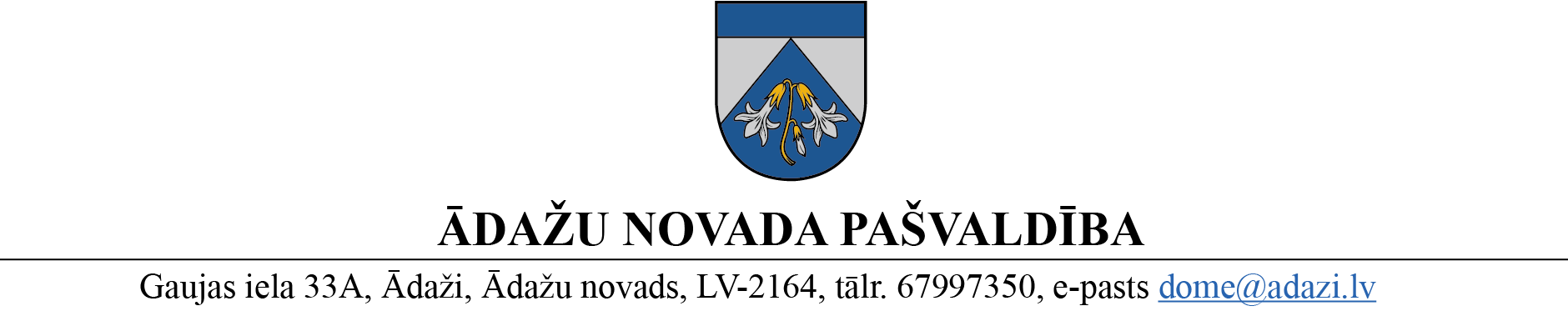 APSTIPRINĀTS Ādažu novada pašvaldības domes sēdē 2023. gada 24. maijā( Nr. 12 § 40)NOLIKUMSĀdažos, Ādažu novadā2023. gada 24. maijā								Nr. 11Iniciatīvas projektu finansēšanas kārtība Ādažu novada pašvaldībāIzdots pamatojoties uz Pašvaldību likuma 5. pantuVispārīgie jautājumiŠis nolikums nosaka kārtību, kādā tiek izstrādāti un vērtēti pieteikumi kultūras un mākslas projektiem (turpmāk – kultūras projekti), pieteikumi Latvijas profesionālās ievirzes un profesionālās vidējās izglītības iestādes mākslās izglītojamo dalībai konkursos ārvalstīs (turpmāk – izglītojamo projekti), pieteikumi jauniešu iniciatīvu projektiem (turpmāk – jauniešu projekti), pieteikumi iniciatīvu projektiem (turpmāk – iniciatīvu projekti), pieteikumi atbalsta biedrību darbības nodrošināšanai (turpmāk – biedrību projekti), un tiek piešķirts Ādažu novada pašvaldības līdzfinansējuma (turpmāk – līdzfinansējums, arī de minimis atbalsts), kā arī tā izlietojuma kontrole.Noteikuma 1. punktā noteiktie projekti turpmāk kopā tiek saukti “projekts”.Līdzfinansējuma mērķis ir: kultūras projektu īstenošana:kultūras objektu un vērtību saglabāšana un jaunrade (t.sk. grāmatu, filmu, mūzikas ierakstu audio/video sagatavošana un izdošana, u.tml.); kultūras pasākumi; tautas kultūras jaunrade un pasākumi tās popularizēšanainovada mēroga publiski pasākumi;izglītojamo dalība ārvalstu konkursos;jauniešu projektu īstenošana:neformālā mācīšanās; jauniešu iesaiste brīvprātīgajā darbā; fiziskās aktivitātes, kas neprasa ilglaicīgu iepriekšējo sagatavotību sporta veidā (piemēram, atklātie treniņi, amatierturnīri, u.tml.); radošā izpausme (piemēram, radošās darbnīcas, izstādes, u.tml.);nodarbinātības vai uzņēmējdarbības veicināšana;vides teritorijas labiekārtošana;iniciatīvu projektu īstenošana ar vietējai sabiedrībai nozīmīgiem pasākumiem un aktivitātēm:neformālā mācīšanās, t.sk. mūžizglītība (lekcijas, semināri, praktiskās darbnīcas, u.tml.);veselīga dzīvesveida veicināšana (t.sk. pasākumi un fiziskās aktivitātes, kas neprasa ilglaicīgu iepriekšējo sagatavotību sporta veidā (piemēram, vingrošana, joga, nūjošana, u.tml.);vides aizsardzības pasākumi un praktiskas aktivitātes (t.sk. pētījumi, apmācības, praktiskas darbnīcas, u.tml.); vides labiekārtošana (t.sk. vides infrastruktūras uzlabošana un sakārtošana, vides objektu radīšana, u.tml.); cilvēku ar invaliditāti vai garīga rakstura traucējumiem integrēšana sabiedrībā un viņiem pieejamas vides un pakalpojumu radīšana; citi mērķtiecīgi pasākumi un aktivitātes, kas nepieciešami vietējām kopienām un sabiedrības grupām;atbalsta biedrību darbības nodrošināšanas projektu īstenošana ar sabiedrības grupu socializēšanās pasākumiem (sporta, kultūras, saieta, u.c. pasākumi).Līdzfinansējumu nepiešķir pieteikumiem:kas neatbilst šī nolikuma mērķim; kuros sniegtas nepatiesas ziņas; kuru iecerei piešķirts finansējums no citiem pašvaldības, Eiropas Savienības vai citiem finanšu avotiem (izņemot pašu līdzfinansējumu); kuru realizācija paredzēta tikai no pašvaldības līdzfinansējuma līdzekļiem (nav attiecināms uz izglītojamo dalību ārvalstu mēroga pasākumos);kuri saistīti ar politiskiem, militāriem un reliģiskiem pasākumiem un protesta akcijām;kuru pretendents ir nodokļa vai cita maksājuma parādnieks pret valsti vai pašvaldību uz pieteikuma iesniegšanas dienu;ar komerciālu vai peļņas gūšanas raksturu;kuru ierosinātājs nav sniedzis atskaiti par iepriekš saņemtā pašvaldības līdzfinansējuma izlietojumu vai arī būtiski pārkāpis tā saņemšanas nosacījumus;kuru iesniedzējs ir no pašvaldības budžeta finansēta institūcija;Ja pieteikuma iesniedzējs (neatkarīgi no juridiskās formas) līdzfinansējumu plāno izmantot saimnieciskās darbības veikšanai (saimnieciskā darbība ir preču un pakalpojumu piedāvāšana tirgū), pašvaldība vērtē, vai projektam piešķiramais atbalsts ir kvalificējams kā komercdarbības atbalsts. Ja atbalsts ir kvalificējams kā komercdarbības atbalsts, piemēro de minimis atbalsta nosacījumus. Piemērojot de minimis atbalsta nosacījumus kopprojektu gadījumā, tiek vērtēts katrs partneris atsevišķi, lai pārliecinātos par katra partnera atbilstību Komisijas regulas Nr.1407/2013 prasībām.Līdzfinansējumu var piešķirt visu nozaru uzņēmumiem. Piemērojot de minimis atbalsta nosacījumus, līdzfinansējumu nepiešķir: uzņēmumiem, kas darbojas zvejniecības un akvakultūras nozarē, kā noteikts Komisijas regulas Nr.1407/2013 1. panta 1. punkta “a” apakšpunktā; uzņēmumiem, kas nodarbojas ar lauksaimniecības produktu primāro ražošanu; uzņēmumiem, kas darbojas lauksaimniecības produktu pārstrādes un tirdzniecības nozarē: ja atbalsta summa ir noteikta, pamatojoties uz produktu cenu vai daudzumu, ko uzņēmums iepircis no primāriem ražotājiem vai laidis tirgū; ja atbalstu piešķir ar nosacījumu, ka to daļēji vai pilnībā nodod primāriem ražotājiem; darbībām, kas saistītas ar eksportu uz trešajām valstīm vai dalībvalstīm, tas ir, atbalstu, kas tieši saistīts ar eksportētajiem daudzumiem, izplatīšanas tīkla izveidi un tā darbību vai citiem kārtējiem izdevumiem, kas saistīti ar eksporta darbībām; atbalstam, ko piešķir ar nosacījumu, ka importa preču vietā tiek izmantotas vietējās preces. Ja pretendents darbojas arī nozarēs, kas minētas 6.1.-6.3. apakšpunktā (t.i., Komisijas regulas Nr. 1407/2013 1. panta 1. punkta “a”, “b” un “c” apakšpunktā), tad tas nodrošina šo nozaru darbību vai izmaksu nošķiršanu no tām darbībām, kurām piešķirts de minimis atbalsts saskaņā ar regulu Nr. 1407/2013, nodrošinot, ka darbības minētajās nozarēs negūst labumu no piešķirtā  de minimis atbalsta.Līdzfinansējumu piešķir pašvaldības dome tās apstiprinātā pašvaldības budžeta ietvaros un tā summa gadā nevar pārsniegt:kultūras projektiem –10000 euro;izglītojamo projektiem – 3000 euro;jauniešu projektiem – 4000 euro;iniciatīvu projektiem – 10000 euro;atbalsta biedrību darbības nodrošināšanas projektiem – 15000 euro.Ja kārtējā gada budžetā izlietota visa 8. punkta projektu grupai apstiprinātā summa, tad domes Izglītības, kultūras, sporta un sociālā komiteja (turpmāk – Komiteja) var lemt par līdzekļu pārcelšanu no citu projektu grupas, kurā ir neizlietots finansējums.Viens pretendents šī nolikuma ietvaros var saņemt līdzfinansējumu vienam projektam, vienu reizi gadā.Saskaņā ar Komisijas regulas Nr. 1407/2013 3. panta 2. punktu, piešķirtais de minimis atbalsts vienam vienotam uzņēmumam attiecīgajā fiskālajā un iepriekšējos divos fiskālajos gados nedrīkst pārsniegt 200000 euro vai 100000 euro, ja atbalsts piešķirts vienam vienotam kravu komercpārvadājumu autotransporta uzņēmumam. Viens vienots uzņēmums atbilst Komisijas Regulas Nr. 1407/2013 2. panta 2. punktā noteiktajai “viena vienota uzņēmuma” definīcijai. Projekta ietvaros par de minimis atbalsta piešķiršanas brīdi tiek uzskatīts Projekta līdzfinansēšanas līguma noslēgšanas datums. Līdzfinansējuma saņēmējam piešķirto de minimis atbalstu drīkst kumulēt ar citu de minimis atbalstu līdz regulas Nr. 1407/2013 3. panta 2. punktā noteiktajam attiecīgajam robežlielumam, un drīkst kumulēt ar citu valsts atbalstu attiecībā uz vienām un tām pašām attiecināmajām izmaksām vai citu valsts atbalstu tam pašam riska finansējuma pasākumam, ja šīs kumulācijas rezultātā netiek pārsniegta attiecīgā maksimālā atbalsta intensitāte vai atbalsta summa, saskaņā ar regulas Nr. 1407/2013 5. panta 1. un 2. punktu. Atbalsta apvienošanas gadījumā ar citu valsts atbalstu par tām pašām attiecināmajām izmaksām papildus šī nolikuma 25., 62., 84. punktā minētajiem pieteikumiem, Pretendents iesniedz pašvaldībai informāciju par plānoto un piešķirto atbalstu par tām pašām attiecināmajām izmaksām, norādot atbalsta piešķiršanas datumu, atbalsta sniedzēju, atbalsta pasākumu, intensitāti un plānoto vai piešķirto atbalsta summu.De minimis atbalstu šī nolikuma ietvaros piešķir līdz Komisijas regulas Nr. 1407/2013 7. panta 4. punktā un 8. pantā minētajam termiņam.Piemērojot de minimis atbalsta nosacījumus, pirms pieteikuma iesniegšanas de minimis atbalsta uzskaites sistēmā Pretendents (nodokļu maksātājs vai saimnieciskās darbības veicējs) sagatavo un apstiprina Ministru kabineta 2018. gada 21. novembra noteikumu Nr. 715 “Noteikumi par de minimis atbalsta uzskaites un piešķiršanas kārtību un de minimis atbalsta uzskaites veidlapu paraugiem” (turpmāk – Noteikumi Nr. 715) 1.pielikumā minēto informāciju, un pieteikumam pievieno sistēmā sagatavotās veidlapas izdruku vai norāda sistēmā izveidotās un apstiprinātās veidlapas identifikācijas numuru. Kopprojektu gadījumā veidlapa jāaizpilda un jāiesniedz visiem projekta partneriem, kas pēc būtības ir atbalsta saņēmēji, kā arī katram partnerim de minimis atbalsts tiek uzskaitīts patiesajam tā atbalsta saņēmējam atbilstošā apmērā. Atbilstoši Noteikumu Nr. 715 25. un 26. punktam pašvaldība, piešķirot de minimis atbalstu, pārbauda Noteikumu Nr. 715 10.1. un 10.2. apakšpunktā minēto informāciju un ne vēlāk kā nākamās darbdienas laikā pēc Noteikumu Nr. 715 25. punktā minētās pārbaudes un Līguma noslēgšanas, ievada un reģistrē de minimis atbalsta uzskaites sistēmā Noteikumu Nr. 715 26. punktā noteikto informāciju.Visiem līdzfinansējuma izlietojuma izdevumiem jābūt reģistrētiem un ar identificējamiem attaisnojuma dokumentiem. Līdzfinansējuma saņēmējs atbild par visiem ar līdzfinansējumu saistītajiem nodokļu maksājumiem.Projekta ietvaros netiek attiecinātas izmaksas bez oriģināliem vai elektroniskiem izmaksas apliecinošiem dokumentiem un izmaksas, uz kuru apliecinošiem dokumentiem nav norādīti nepieciešami rekvizīti.Pretendents atmaksā pašvaldībai līdzfinansējumu gadījumā, ja:līdzfinansējums izlietots neatbilstoši mērķim, plānotajām aktivitātēm, vai arī tas tika izmantots pretēji līguma un šī nolikuma noteikumiem;pretendents sniedzis nepatiesas ziņas par sevi vai līdzfinansējuma izlietošanu, vai atskaites par līdzfinansējuma izlietojumu;projekts nav uzsākts;ja pretendentam piemēroti de minimis atbalsta nosacījumi un tiek konstatēts Komisijas regulas Nr.1407/2013 pārkāpums, līdzfinansējuma saņēmējam ir pienākums atmaksāt pašvaldībai visu projekta ietvaros saņemto de minimis atbalstu kopā ar procentiem no līdzekļiem, kas ir brīvi no komercdarbības atbalsta, atbilstoši Komercdarbības atbalsta kontroles likuma IV vai V nodaļas nosacījumiemProjekta aktivitātēs aizliegta politisko partiju reklāma un aģitācija.Līdzfinansējuma saņēmējam iespēju robežās jānodrošina Ādažu novada atpazīstamība, izmantojot novada simboliku.Līdzfinansējums kultūras projektiemTiesības pretendēt uz līdzfinansējumu kultūras projektu īstenošanai ir juridiskām vai fiziskām personām.Līdzfinansējuma piešķiršanas mērķis ir novada iedzīvotājiem nozīmīga darbība, kas iekļaujas novada kultūrvēsturiskajā vai laikmetīgajā vidē, kā arī veido pozitīvu novada tēlu.Līdzfinansējuma apmērs vienam projektam ir līdz 1000 euro.Līdzfinansējuma faktisko apmēru nosaka, izvērtējot projekta nozīmīgumu un lietderību saskaņā ar kritērijiem (2.pielikums). Līdzfinansējumu var saņemt pretendents, kurš vērtējumā ieguvis vismaz 15 punktus.Ne vēlāk, kā 1 (vienu) mēnesi pirms Komitejas kārtējās sēdes pretendents iesniedz Valsts un pašvaldības vienotajā klientu apkalpošanas centrā (turpmāk – VPVKAC) Gaujas iela 33A, Ādaži, Ādažu novads, vai Stacijas iela 5, Carnikava, Carnikavas pagasts, Ādažu novads, valsts pārvaldes pakalpojumu portālā www.latvija.gov.lv, izmantojot pašvaldības oficiālo elektronisko adresi, vai parakstītu ar drošu elektronisko parakstu, nosūtot uz pašvaldības elektronisko pasta adresi dome@adazi.lv pieteikumu (1.pielikums). VPVKAC  to reģistrē un nodod izskatīšanai Ādažu novada kultūras centram, kas atbilstoši kritērijiem, šim nolikumam un pašvaldības attīstības plānošanas dokumentiem sagatavo un iesniedz domei attiecīgu lēmuma projektu.Pašvaldība ir tiesīga pārbaudīt pretendentu sniegtās informācijas patiesumu un pieprasīt papildu informāciju un precizējumu pieteikumā, kas pretendentam jāiesniedz 5 dienu laikā, pretējā gadījumā  tiek vērtēts sākotnējā apjomā.Pieteikumu izskata Komitejas sēdē un domes sēdē.Līdzfinansējumu nepiešķir, ja projekts jau ir noticis līdz domes sēdei.Lēmumu par līdzfinansējuma piešķiršanu vai atteikumu pieņem dome.Šī nolikuma prasībām un kritērijiem neatbilstošus pieteikumus nevērtē, un Ādažu novada kultūras centrs par to nosūtīta paziņojumu pretendentam.Attiecināmās izmaksas ir:skiču izstrāde materiālu iegāde ( kas tiek izlietoti projekta laikā)transporta izdevumi;dalības maksa;lektoru, ekspertu, u.c. speciālistu atlīdzība (izņemot projekta īstenotājus un dalībniekus);telpu noma un ar to saistītie uzturēšanas izdevumi;satura un māksliniecisko programmu veidošana;reklāma un mārketings;pasākumu tehniskais nodrošinājums. Neattiecināmās izmaksas ir visas citas izmaksas, izņemot 31. punktā noteiktās. Lēmumu par līguma slēgšanu pieņem dome. Pašvaldība slēdz līgumu ar pretendentu par līdzfinansējuma piešķiršanu kultūras projektu īstenošanai desmit darbdienu laikā pēc domes lēmuma pieņemšanas, nosakot: līdzfinansējuma izmantošanas nosacījumus; līdzēju tiesības un pienākumus;norēķinu kārtību;atskaites (9. pielikums) iesniegšanas kārtību, termiņus un pārbaužu veikšanu;pretendenta pienākumu atmaksāt līdzfinansējumu līguma un šī nolikuma pārkāpuma gadījumā; publicitātes nodrošināšanas pienākumus;citus līdzējiem svarīgus noteikumus.Pašvaldība apmaksā līdzfinansējumu ne vairāk kā 80 % apmērā 10 darbdienu laikā pēc līguma abpusējas parakstīšanas. Pašvaldība apmaksā līdzfinansējumu vismaz 20 % apmērā 10 darbdienu laikā pēc finanšu atskaites (9.pielikums) un attaisnojuma dokumentu saņemšanas pašvaldībā. Ja projekts tiek īstenots divu kalendāra gadu laikā, tad katrā kalendāra gadā finansējumu izmaksā atbilstoši pieteikumā norādītajai informācijai, ņemot vērā, ka pašvaldība apmaksā līdzfinansējumu vismaz 20 % apmērā 10 darbdienu laikā pēc finanšu atskaites (9.pielikums) un attaisnojuma dokumentu saņemšanas pašvaldībā.Pretendentam jāīsteno projekts 12 mēnešu laikā no domes lēmuma pieņemšanas dienas. Ādažu novada kultūras centrs kontrolē līdzfinansējuma izlietojumu.Pretendentam nekavējoties rakstveidā jāinformē pašvaldība, ja radušies apstākļi, kas traucē līdzfinansējuma izlietošanu. Līdzfinansējuma saņēmējs atskaitās par līdzfinansējuma izlietojumu ne vēlāk kā 1 (vienu) mēnesi pēc projekta noslēguma dienas, iesniedzot Ādažu novada kultūras centram finanšu atskaiti (9.pielikums) un attaisnojuma dokumentus.Līdzfinansējums izglītojamo projektiemUz līdzfinansējumu var pretendēt Latvijas profesionālās ievirzes izglītības iestādes un profesionālās vidējās izglītības iestādes mākslās izglītojamais, ja viņa un vismaz viena no vecākiem deklarētā dzīves vieta vismaz gadu pirms līdzfinansējuma pieprasīšanas ir Ādažu novada administratīvajā teritorijā.Līdzfinansējumu piešķir ar mērķi veicināt augsta mākslinieciskā līmeņa sasniegšanu un kultūras un mākslas popularizēšanu.Līdzfinansējums vienai personai saimnieciskā gada ietvaros nevar pārsniegt 400 euro.Līdzfinansējuma apmēru nosaka izvērtējot kritērijus (4.pielikums). Līdzfinansējumu var saņemt pretendents, kurš visos kritērijos vērtējumā ieguvis novērtējumu “atbilst”.Izglītības un jaunatnes nodaļa pārrauga līdzfinansējuma izlietojumu izglītojamo projektos.Lai saņemtu līdzfinansējumu, iesniedz iesniegumu (3.pielikums) VPVKAC Gaujas iela 33A, Ādaži, Ādažu novads, vai Stacijas iela 5, Carnikava, Carnikavas pagasts, Ādažu novads, valsts pārvaldes pakalpojumu portālā www.latvija.gov.lv, izmantojot pašvaldības oficiālo elektronisko adresi, vai parakstītu ar drošu elektronisko parakstu, nosūtot uz pašvaldības elektronisko pasta adresi dome@adazi.lv līdz kārtējā mēneša 15. datumam. Pilngadību nesasniegušas personas vietā iesniegumu iesniedz likumīgais pārstāvis vai izglītības iestāde, kuru tas pārstāv. VPVKAC to reģistrē un nodod iesniegumu Izglītības un jaunatnes nodaļai, kas atbilstoši kritērijiem, šim nolikumam un pašvaldības attīstības plānošanas dokumentiem sagatavo un iesniedz domei attiecīgu lēmuma projektu.Pašvaldība ir tiesīga pārbaudīt pretendentu sniegtās informācijas patiesumu un pieprasīt papildu informāciju un precizējumu pieteikumā, kas pretendentam jāiesniedz 5 dienu laikā, pretējā gadījumā  tiek vērtēts sākotnējā apjomā.Iesniegums tiek izskatīts Komitejas sēdē un domes sēdē.Līdzfinansējumu nepiešķir, ja pasākums jau ir noticis līdz domes sēdei.Lēmumu par līdzfinansējuma piešķiršanu vai atteikumu pieņem dome.Līdzfinansējuma pārskaitījumu veic pēc iesnieguma un izdevumu attaisnojošo dokumentu iesniegšanas (5.pielikums) Izglītības un jaunatnes nodaļai.  Ja minētie dokumenti netiek saņemti viena mēneša laikā pēc pasākuma, domes lēmums par līdzfinansējuma piešķiršanu zaudē spēku.Līdzfinansējuma saņēmējam ir pienākums mēneša laikā pēc dalības ārvalstu mēroga pasākumā iesniegt elektroniski Izglītības un jaunatnes nodaļai informāciju par sasniegtajiem rezultātiem projektā, īsu aprakstu par projekta norisi un fotogrāfijas, pretējā gadījumā neizpilde tiks uzskatīta par diskreditējošu faktoru.Šī nolikuma prasībām un kritērijiem neatbilstošus pieteikumus nevērtē, un Izglītības un jaunatnes nodaļa nosūta pretendentam attiecīgu paziņojumu.Attiecināmās izmaksas ir: transporta izdevumu vai degvielas apmaksa;dalības maksa pasākumā;naktsmītnes izmaksas;apdrošināšana.Neattiecināmās izmaksas izmaksas ir visas citas izmaksas, izņemot 54. punktā noteiktās. Pretendentam rakstveidā jāinformē Izglītības un jaunatnes nodaļa par apstākļiem, kas traucē finansējuma izlietošanu, kā arī, ja konkurss nav noticis vai arī pretendents nepiedalījās konkursā.Līdzfinansējums jauniešu projektiemJauniešu (no 13 līdz 25 gadu vecumam) projekti tiek sagatavoti un izpildīti pašvaldības rīkota ikgadēja konkursa ietvaros. Projektu pieteikšanas, vērtēšanas un izpildes nosacījumus nosaka konkursa nolikumā, ko publicē pašvaldības tīmekļvietnē www.adazunovads.lv sadaļā “Jaunatne”, ne vēlāk kā līdz kārtējā gada 1. martam.Līdzfinansējums iniciatīvu projektiemLīdzfinansējumam projektu īstenošanai var pieteikties privātpersonas, biedrības un nodibinājumi, reliģiskas organizācijas un saimnieciskās darbības veicēji.Projektu mērķis ir veicināt pilsoniskās sabiedrības attīstību Ādažu novadā, uzlabot novada iedzīvotāju dzīves kvalitāti, nodrošināt publisko pieejamību projektu aktivitātēm vai rezultātiem, kā arī popularizēt novada tēlu.Līdzfinansējums vienam projektam nevar pārsniegt 2000 euro.Projekta īstenošanas vieta ir Ādažu novada administratīvā teritorija, un faktiskie labuma guvēji ir Ādažu novada iedzīvotāji.Ne vēlāk, kā 1 (vienu) mēnesi pirms Komitejas kārtējās sēdes pretendents iesniedz pieteikumu līdzfinansējumam (6.pielikums) VPVKAC Gaujas iela 33A, Ādaži, Ādažu novads, vai Stacijas iela 5, Carnikava, Carnikavas pagasts, Ādažu novads, valsts pārvaldes pakalpojumu portālā www.latvija.gov.lv, izmantojot pašvaldības oficiālo elektronisko adresi, vai parakstītu ar drošu elektronisko parakstu, nosūtot uz pašvaldības elektronisko pasta adresi dome@adazi.lv. VPVKAC to reģistrē un nodod izskatīšanai Attīstības un projektu nodaļai, kas atbilstoši kritērijiem (7.pielikums), šim nolikumam un pašvaldības attīstības plānošanas dokumentiem sagatavo un iesniedz domei lēmuma projektu.Projekta pieteikums tiek atbalstīts, ja vērtēšanas kritērijos iegūti vismaz 14 punkti (7. pielikums). Attīstības un projektu nodaļa var ierosināt samazināt līdzfinansējumu mazāka punktu skaita gadījumā, sniedzot domei pārliecinošu argumentāciju, taču pretendents var rakstiski atsaukt pieteikumu.Pašvaldība ir tiesīga pārbaudīt pretendentu sniegtās informācijas patiesumu un pieprasīt papildu informāciju un precizējumus pieteikumā, kas pretendentam jāiesniedz 5 dienu laikā, pretējā gadījumā  tiek vērtēts sākotnējā apjomā.Pieteikumus izskata Komitejas sēdē un domes sēdē.Līdzfinansējumu nepiešķir, ja pasākums jau ir noticis līdz domes sēdei.Lēmumu par līdzfinansējuma piešķiršanu vai atteikumu pieņem dome.Ja projektu īsteno vairāki partneri, līdzfinansējuma pieprasījumu iesniedz vadošais partneris. Šī nolikuma prasībām un kritērijiem neatbilstošus pieteikumus nevērtē, un Attīstības un projektu nodaļa nosūta pretendentam attiecīgu paziņojumu.Attiecināmās izmaksas ir:materiālu, biroja un kancelejas preču iegāde (kuras tiek izlietotas projekta laikā);iekārtu, inventāra un aparatūras īre un noma;ēdināšanai (pašvaldība vērtē atsevišķi, izskatot iesniegumu).telpu noma un ar to saistītie uzturēšanas izdevumi;lektoru, ekspertu, u.c. speciālistu atlīdzība (izņemot projekta īstenotājus un dalībniekus);pamatlīdzekļu iegāde vai aprīkojuma iegāde, ja to izmaksas nepārsniedz 20 % no piešķirtā līdzfinansējuma apjoma.Neattiecināmās izmaksas ir visas citas izmaksas, izņemot 70. punktā noteiktās. Lēmumu par līguma slēgšanu pieņem dome. Līgums slēgšanas gadījumā pašvaldība slēdz līgumu ar pretendentu par līdzfinansējuma piešķiršanu 10 (desmit) darbdienu laikā pēc domes lēmuma pieņemšanas, nosakot: līdzfinansējuma izmantošanas nosacījumus; līdzēju tiesības un pienākumus;norēķinu kārtību;atskaites (9. pielikums) iesniegšanas kārtību, termiņus un pārbaužu veikšanu;pretendenta pienākumu atmaksāt līdzfinansējumu līguma un šī nolikuma pārkāpuma gadījumā; publicitātes nodrošināšanas pienākumus;citus līdzējiem svarīgus noteikumus.Pašvaldība izmaksā līdzfinansējumu ne vairāk kā 80 % apmērā 10 darbdienu laikā pēc līguma abpusējas parakstīšanas. Ja līdzfinansējums nepieciešams Eiropas Savienības vai cita finansētāja projekta realizācijai, to izmaksā, kad saņemts finansētāja rakstisks apliecinājums par atbalstu projektam. Pašvaldība izmaksā līdzfinansējumu vismaz 20 % apmērā 10 darbdienu laikā pēc finanšu atskaites (9.pielikums) un attaisnojuma dokumentu iesniegšanas pašvaldībai. Ja projektu īsteno 2 kalendāra gadu laikā, tad katrā kalendāra gadā finansējumu izmaksā atbilstoši pieteikumā norādītajai informācijai, vai vismaz 20 % apmērā 10 darbdienu laikā pēc finanšu atskaites (9.pielikums) un attaisnojuma dokumentu iesniegšanas.Projekts jāīsteno 12 mēnešu laikā no domes lēmuma pieņemšanas dienas.Līdzfinansējuma saņēmējam nekavējoties rakstveidā jāinformē pašvaldība, ja radušies apstākļi, kas traucē līdzfinansējuma izlietošanu. Attīstības un projektu nodaļa pārrauga projektu līdzfinansējuma izlietojumu.Līdzfinansējuma saņēmējs atskaitās par līdzfinansējuma izlietojumu ne vēlāk kā 1 (vienu) mēnesi pēc projekta noslēguma dienas, iesniedzot Attīstības un projektu nodaļai finanšu atskaiti (9.pielikums) un attaisnojuma dokumentus.Līdzfinansējums atbalsta biedrību darbības nodrošināšanas projektiemĀdažu novada administratīvajā teritorijā patstāvīgi darbojošās biedrības - Carnikavas invalīdu biedrība, Ādažu novada pensionāru biedrība, senioru biedrība “Paeglis”, senioru biedrība “Senči”:biedrība iepriekšējā periodā ir aktīvi darbojusies biedrības mērķu sasniegšanā;biedrība iesniedza pieprasījumu līdzfinansējuma saņemšanai nākamajam gadam līdz kārtējā gada 1. oktobrim;biedrība ievēroja iepriekšējā gadā piešķirtā līdzfinansējuma izmantošanas nosacījumus, kā arī sniedza atskaites par tā izmantošanu.Projektu mērķis ir veicināt pilsoniskās sabiedrības attīstību Ādažu novadā, nodrošināt publisko pieejamību Biedrības aktivitātēm vai rezultātiem, kā arī popularizēt novada tēlu. Projektu īstenošanas vieta ir Ādažu novada administratīvā teritorija, un faktiskie labuma guvēji ir Ādažu novada iedzīvotāji un viesi.Līdzfinansējumu vienam projektam var saņemt vienu reizi gadā.Līdzfinansējuma saņemšanai biedrība iesniedz pieteikumu (8.pielikums) VPVKAC Gaujas iela 33A, Ādaži, Ādažu novads, vai Stacijas iela 5, Carnikava, Carnikavas pagasts, Ādažu novads, valsts pārvaldes pakalpojumu portālā www.latvija.gov.lv, izmantojot pašvaldības oficiālo elektronisko adresi, vai parakstītu ar drošu elektronisko parakstu, nosūtot uz pašvaldības elektronisko pasta adresi dome@adazi.lv, , VPVKAC to reģistrē un nodod izskatīšanai Ādažu novada sociālajam dienestam, kas atbilstoši pašvaldības attīstības plānošanas dokumentiem un normatīvajos aktos noteiktajā kārtībā sagatavo domes lēmuma projektu.Pašvaldība ir tiesīga pārbaudīt biedrības sniegtās informācijas patiesumu un pieprasīt papildu informāciju un precizējumu pieteikumā, kas jāiesniedz 5 dienu laikā, pretējā gadījumā  tiek vērtēts sākotnējā apjomā.Pieteikumus izskata Komitejas sēdē un domes sēdē.Lēmumus piešķirt vai atteikt līdzfinansējumu pieņem dome.Dome nosaka līdzfinansējumu katrai biedrībai, izvērtējot biedrības dalībnieku skaitu un līdzfinansējuma rezultātu mērogu (t.i., vai labumu guva tikai biedrības biedri, vai biedrības biedri un tās darbības jomai piekritīgi iedzīvotāji, vai visi iepriekš minētie un sabiedrība kopumā).Ādažu novada sociālais dienests pārrauga līdzfinansējuma izlietojumu.Attiecināmās izmaksas ir:transporta izmaksas;ieejas biļetes līdz 3 euro vienai personai;ziedi un apbalvojumi (diplomi, medaļas, kausi, suvenīri ar novada simboliku);biedrības tīmekļvietnes uzturēšana un attiecināmi pasta izdevumi;apskaņošana un muzikālā noformējuma nodrošināšana;pasākumu dalībnieku ēdināšana (Lieldienu, Senioru dienas, Ziemassvētku pasākums, Senioru sporta spēles);ikmēneša saieta pasākumu nodrošināšana. Neattiecināmās izmaksas ir visas citas izmaksas, izņemot 90. punktā noteiktās. Pašvaldība slēdz līgumus ar biedrībām par līdzfinansējuma piešķiršanu 10 darbdienu laikā pēc domes lēmuma pieņemšanas, nosakot: līdzfinansējuma izmantošanas nosacījumus; līdzēju tiesības un pienākumus;norēķinu kārtību;atskaites (9. pielikums) iesniegšanas kārtību, termiņus un pārbaužu veikšanu;pretendenta pienākumu atmaksāt līdzfinansējumu līguma un šī nolikuma pārkāpuma gadījumā; publicitātes nodrošināšanas pienākumus;kārtība, kādā veicamas izmaiņas projekta tāmes pozīcijās piešķirtā līdzfinansējuma ietvaros, ja tās pārsniedz 10 % no pozīcijas sākuma summas;citus līdzējiem svarīgus noteikumus.Pašvaldība izmaksā līdzfinansējumu līgumā noteiktajā kārtībā, t.sk. pirmo maksājumu 10 darbdienu laikā pēc līguma abpusējas parakstīšanas. Biedrībai nekavējoties rakstveidā jāinformē pašvaldība, ja radušies apstākļi, kas traucē līdzfinansējuma izlietošanu. Ādažu novada sociālais dienests pārrauga līdzfinansējuma izlietojumu. VI. Noslēguma jautājumiKomercdarbības atbalsts šī nolikuma ietvaros tiek sniegts saskaņā ar Eiropas Komisijas 2013. gada 18. decembra regulu Nr. 1407/2013 par Līguma par Eiropas Savienības darbību 107. un 108. panta piemērošanu de minimis atbalstam. Attiecīgi tas uzliek par pienākumu veikt darbības, lai reģistrētu un apkopotu visu informāciju par regulas piemērošanu. Atbilstoši regulas Nr. 1407/2013 6. panta 4. punktam, Līdzfinansējuma saņēmējs datus par saņemto atbalstu glabā 10 gadus no tā piešķiršanas dienas, bet pašvaldība – 10 gadus no pēdējā atbalsta piešķiršanas dienas šī nolikuma ietvaros.Personas dati šajā nolikumā noteikto mērķu izpildes nolūkā tiek apstrādāti ievērojot Eiropas Parlamenta un Padomes 2016. gada 27. aprīļa Regulu 2016/679 par fizisku personu aizsardzību attiecībā uz personas datu apstrādi un šādu datu brīvu apriti un ar ko atceļ Direktīvu 95/46/EK (Vispārīgā datu aizsardzības regula) un Domes noteiktajā kārtībā.Ar šī nolikuma parakstīšanu spēku zaudē Ādažu novada pašvaldības domes 2022. gada 25. maija nolikums Nr. 19 “Iniciatīvas projektu finansēšanas kārtība Ādažu novada pašvaldībā”.Attiecībā uz līgumiem par līdzfinansējuma piešķiršanu, kas noslēgti no 2022. gada 25. maija līdz 2023. gada 24. maijam, līdz to darbības beigām piemēro nolikuma redakciju, kas bija spēkā līguma noslēgšanas brīdī.Pašvaldības domes priekšsēdētāja 	K. Miķelsone1.pielikumsĀdažu novada pašvaldības domes 24.05.2023. nolikumam Nr. 11 Ādažu novada kultūras centramPIETEIKUMS Ādažu novada pašvaldības finansējumam kultūras un mākslas projektamProjekts: ________________________________________________________________________                                                             (pasākums nosaukums, norises laiks un vieta)____________________________________________________________________________________________________________________________________________________________________Projekta mērķis: ________________________________________________________________________________________________________________________________________________________________________________________________________________________________________________________________________________________________________________________Mērķauditorija: _______________________________________________________________________________________________________________________________________________________________________________________________________________________________________Projekta precīza gaita: __________________________________________________________________________________________________________________________________________________________________________________________________________________________________________________________________________________________________________________________________________________________________________________________________________________________________________________________________________________________________________________________________________________________________________________________________________________________________________________________Paredzamais rezultāts: ____________________________________________________________________________________________________________________________________________________________________________________________________________________________________________________________________________________________________________________Sabiedriskais nozīmīgums: _________________________________________________________________________________________________________________________________________________________________________________________________________________________________________________________________________________________________________________Pieteicēja līdzšinējā darbība un sasniegumi: ______________________________________________________________________________________________________________________________________________________________________________________________________________________________________________________________________________________________________________________________________________________________________________________________________________________________________________________________________Ja projekts tiek realizēts divu kalendāro gadu ietvaros, tad:vēlamais pašvaldības līdzfinansējuma apmērs (0-80%) pirmajā gadā _________%vēlamais pašvaldības līdzfinansējuma apmērs (0-80%) otrajā gadā _________%pēc finanšu atskaites iesniegšanas pašvaldība atmaksās līdzfinansējumu 20% apmērā.Pieteicēja kontaktinformācija:Fiziska persona (vārds, uzvārds):	personas kods:	deklarētā adrese:	tālrunis:	 e-pasts:	Juridiska persona (nosaukums):	pārstāvja vārds, uzvārds: ______________________________________________________________amata nosaukums:____	juridiskā adrese:_____________________________________________________________________tālrunis:	 e-pasts:	Kopējās finanšu izmaksas: ___________________________________________________________Pieprasītais finansējums:	Finansējuma nepieciešamības pamatojums:________________________________________________________________________________________________________________________________________________________________________________________________________________________________________________________________________________________________Citi finansējuma avoti un to apmērs: ____________________________________________________________________________________________________________________________________Līdzšinējā sadarbība ar pašvaldību (gads, projekta nosaukums, piešķirtais finansējums): _______________________________________________________________________________________________________________________________________________________________________________________________________________________________________________________________________________________________________________________________________Pretendenta De minimis atbalsta uzskaites sistēmā aizpildītās pretendenta veidlapas numurs (aizpildāma EDS sistēmā, norāda numuru) (ja attiecināms): Esmu informēts par pienākumu iesniegt atskaiti par pašvaldības piešķirtajiem un izlietotajiem līdzekļiem, apņemos nekavējoties ieskaitīt piešķirto summu atpakaļ pašvaldības norēķinu kontā, ja nepiedalīšos pasākumā vai pasākums nav noticis, kā arī gadījumā, ja neesmu iesniedzis atskaiti noteiktajā termiņā un kārtībā. Datums: 	 Paraksts: 	IZMAKSU TĀME___________________________________________________________________________(pieteicējs un pasākuma nosaukums)Datums: ______________Pieteicējs	/	                          (paraksts)	                                                              (paraksta atšifrējums - vārds, uzvārds)2.pielikumsĀdažu novada pašvaldības domes 24.05.2023. nolikumam Nr. 11 VĒRTĒŠANAS KRITĒRIJIpašvaldības līdzfinansējuma piešķiršanai kultūras un mākslas projektamJa pretendents nav nokārtojis iepriekšējos līdzfinansējuma līgumos noteiktās saistības, vai arī tam ir diskvalificējoši apstākļi (nolikuma 4. punkts), līdzfinansējuma pieprasījums netiek izskatīts. Pozitīvu lēmumu var pieņemt, ja pretendents saņēmis 15 punktus un vairāk.3.pielikumsĀdažu novada pašvaldības domes 24.05.2023. nolikumam Nr. 11 ĀDAŽU NOVADA PAŠVALDĪBAIAIZPILDĪT DRUKĀTIEM BURTIEM__________________________________________Iesniedzēja vārds un uzvārds vai juridiskas personas nosaukums__________________________________________Personas kods vai Reģ.Nr. LR Uzņēmumu reģistrā ___________________________________________________________________Tālruņa numurs un e-pasta adrese                                    __________________________________________(iesniedzēja pilnvarotā pārstāvja vārds un uzvārds, personas kods)__________________________________________Korespondences adrese____________________________________________________________________ deklarētās dzīvesvietas adreseIESNIEGUMSpašvaldības līdzfinansējuma saņemšanaiDALĪBAI KONKURSOSLūdzu piešķirt pašvaldības līdzfinansējumu dalībai ___________________________:            konkursa nosaukums ________________________________________________________________________ Norises vieta:______________________________________________Norises laiks:______________________________________________Kopējais pieprasītā finansējuma apjoms (EUR): _________(____________________________________EUR, ___ centi) apmērā                                                                   summa vārdiemNorādīt kādiem izdevumiem un kādā apmērā nepieciešams finansējums (EUR):dalības maksai  ______________transporta izdevumiem__________degvielai___________naktsmītnēm__________apdrošināšanai_______________Izglītības iestādes ieteikuma vēstuli ar pretendenta raksturojumu pievieno iesniegumam.Pretendentam adresētu uzaicinājumu, ja tāds ir, pievieno iesniegumam.Konkursa nolikums (jānorāda konkrētas interneta vietnes adrese, kur tas pieejams, ja nav – jāpievieno kā pielikums)___________________________________________________________________________Kopējā pasākuma izdevumu tāme - jāpievieno kā pielikums iesniegumam.Iepriekš piešķirtais pašvaldības līdzfinansējums dalībai konkursos, pievienojot diplomu kopijas (iepriekšējā gadā):Bankas konts, kurā lūdzu pārskaitīt piešķirto līdzfinansējumu:_____________________________________________________________________________________________________________ Piekrītu iesniegumā norādīto personas datu apstrādei Ādažu novada domē saskaņā ar Fizisko personu datu aizsardzības likuma nosacījumiem:Iesniedzējs:			_______________________                                                                                                                       /paraksts/Datums: 			_______________________4.pielikumsĀdažu novada pašvaldības domes 24.05.2023. nolikumam Nr. 11 Izglītojamo dalības ārvalstu mēroga konkursos vērtēšanas kritēriji5.pielikumsĀdažu novada pašvaldības domes 24.05.2023. nolikumam Nr. 11 FINANŠU ATSKAITEpar Ādažu novada pašvaldības piešķirtiem finanšu līdzekļiem izglītojamo dalībai ārvalstu mēroga konkursosAIZPILDĪT DRUKĀTIEM BURTIEMEUR________- apmērā konkursa nosaukums____________________________________________________________________(konkursa norises datums un vieta)Finanšu līdzekļi ir izlietoti šādi:(summa vārdiem)Apstiprinu, ka no Ādažu novada domes saņemtie līdzekļi izlietoti tikai paredzētajiem mērķiem, atbilstoši tāmei un šai atskaitei.6.pielikumsĀdažu novada pašvaldības domes 24.05.2023. nolikumam Nr. 11 Ādažu novada pašvaldībaiProjekta pieteikums iniciatīvu projekta finansējuma saņemšanaiEs,  __________________________________________________________________________                                                                 (Pretendenta nosaukums) Iesniedzu pieteikumu projektam ____________________________________________________               						  (Projekta nosaukums) Apliecinu, ka:Projekts nav saistīts ar politisko partiju aktivitātēm; Projektam netiek piesaistīts finansējums no šajā pieteikumā nenorādītiem finanšu avotiem;Šajā pieteikumā sniegtā informācija ir patiesa;Esmu iepazinies, izprotu un piekrītu Ādažu novada pašvaldības nolikuma “Iniciatīvas projektu finansēšanas kārtība Ādažu novada pašvaldībā” noteikumiem.Projekta mērķis:Īstenošanas sākuma un pabeigšanas datums:Problēmas raksturojums:Mērķauditorija un tās skaits (Projekta rezultātu lietotāji):Projekta pasākumu apraksts un īstenošanas plāns:Tirgus izpētes rezultāti, kas pamato Projekta izmaksu pamatotību:Sasniedzamie rezultāti un to turpmākās uzturēšanas kārtība:Informācija par Eiropas Savienības fondu vai cita finansētāja projektu konkursu (ja ir): Līdzšinējā sadarbība ar pašvaldību (gads, projekta nosaukums, piešķirtais finansējums):Sadarbības partneri:Ja projekts tiek realizēts divu kalendāro gadu ietvaros, tad:vēlamais pašvaldības līdzfinansējuma apmērs (0-80%) pirmajā gadā _________%;vēlamais pašvaldības līdzfinansējuma apmērs (0-80%) otrajā gadā _________%;pēc finanšu atskaites iesniegšanas pašvaldība atmaksās līdzfinansējumu 20% apmērā.PROJEKTA TĀMEDatums ___________       Paraksts ______________ Paraksta atšifrējums___________________7.pielikumsĀdažu novada pašvaldības domes 24.05.2023. nolikumam Nr. 11 VĒRTĒŠANAS KRITĒRIJIpašvaldības līdzfinansējuma piešķiršanai sabiedriski nozīmīgiem iniciatīvu projektiem (pasākumiem)Ja pretendents nav nokārtojis iepriekšējos līdzfinansējuma līgumos noteiktās saistības, vai arī tam ir diskvalificējoši apstākļi (nolikuma 4. punkts), līdzfinansējuma pieprasījums netiek izskatīts. Pozitīvu lēmumu var pieņemt, ja pretendents saņēmis14 punktus un vairāk.8.pielikumsĀdažu novada pašvaldības domes 24.05.2023. nolikumam Nr. 11 Ādažu novada pašvaldībaiProjekta pieteikums biedrības darbības nodrošināšanas līdzfinansējuma saņemšanaiEs,  __________________________________________________________________________(Pretendenta nosaukums)Iesniedzu pieteikumu projektam ____________________________________________________ (Projekta nosaukums)Apliecinu, ka:Projekts nav saistīts ar politisko partiju aktivitātēm; Projektam netiek piesaistīts finansējums no šajā pieteikumā nenorādītiem finanšu avotiem;Šajā pieteikumā sniegtā informācija ir patiesa;Esmu iepazinies, izprotu un piekrītu Ādažu novada pašvaldības nolikuma “Iniciatīvas projektu finansēšanas kārtība Ādažu novada pašvaldībā” noteikumiem.Projekta mērķis:Īstenošanas sākuma un pabeigšanas datums:Problēmas raksturojums:Mērķauditorija un tās skaits (Projekta rezultātu lietotāji):Projekta pasākumu apraksts un īstenošanas plāns:Projekta izmaksu pamatotība:Sasniedzamie rezultāti un to turpmākās uzturēšanas kārtība:Informācija par Eiropas Savienības fondu vai cita finansētāja projektu konkursu (ja ir): Pretendenta pieredze līdzīgos projektos, iepriekšējā sadarbība ar domi: Sadarbības partneri:PROJEKTA TĀMEDatums ___________       Paraksts ______________ Paraksta atšifrējums___________________9.pielikumsĀdažu novada pašvaldības domes 24.05.2023. nolikumam Nr. 11 Ādažu novada pašvaldībaiATSKAITEpar Ādažu novada pašvaldības piešķirtā līdzfinansējuma izlietošanuAtskaites iesniedzējs _______________________________________________________                                                                         (nosaukums vai vārds un uzvārds, tālr., e-pasts)________________________________________________________________________Īstenotā aktivitāte _________________________________________________________                     (nosaukums)Aktivitātes laiks - no _________________ līdz _________________.Pašvaldības piešķirtais finansējums EUR ___________  izlietots šādi:Pārskats par īstenotā projekta kopējo finansējumu un ieņēmumiem:Pielikumi:Datums ___________ Paraksts ________________ Paraksta atšifrējums___________________TĀLĀK AIZPILDA ĀDAŽU NOVADA PAŠVALDĪBAS DARBINIEKIAtbildīgā darbinieka piezīmes par atskaites iesniegšanu termiņā, atzinums par līdzfinansējuma izlietojuma atbilstību projekta mērķim un par sadarbību ar pašvaldību:______________________________________________________________________________________________________________________________________________________________________________________________________________________________________________________________________________________________________________________________________________________________________________________________________Datums ___________ Paraksts _________________ Paraksta atšifrējums________________Grāmatvedības struktūrvienības piezīmes par attaisnoto izdevumu atbilstību nolikumam un līgumam:_____________________________________________________________________________________________________________________________________________________________________________________________________________________________________________________________________________________________________________________________________________________________________________________________________Datums ___________ Paraksts _________________ Paraksta atšifrējums________________N.p.kIzdevumu pozīcijaPašvaldības finansējumsCitu avotu finansējumsKopējās izmaksasKOPĀ (t.sk., nodokļi)KOPĀ (t.sk., nodokļi)Nr.KRITĒRIJIVĒRTĒJUMS UN PUNKTIVĒRTĒJUMS UN PUNKTIVĒRTĒJUMS UN PUNKTIIesniedzējs deklarēts/reģistrēts Ādažu novadāJā (2)Nē (1)Projekta norises vietaNovads (3)Valsts (2)Pasaule (1)Saistība ar pašvaldības funkcijāmSaistīts (2)Nav saistīts (1)Pamatoti fakti par problēmāmPilnībā pamatots (3)Daļēji (2)pamatotsPieņēmumi (1)Atbilstība attīstības dokumentiemAtbilst (2)Neatbilst (1)Projekta sabiedriskā vajadzībaLabums valstij un novadam (3) Labums novadam (2)Labums pretendentam (1)  Projekta mērķauditorijaSkaidri definēta (1)Nav minēta (0)Projekta rezultātu ilgtspējaIlgtspējīgs (2)Vienreizējs (1)Izmaksu pamatojumsDetalizēts (2)Nav detalizēts (1)Savs finansējums un tā apmērs> 15 % savi finanšu avoti (3)5-15 % savi finanšu avoti (2)< 5 % savi finanšu avoti (1)Pieredze projektu ieviešanā Ir (2)Nav (1)Sadarbība ar pašvaldībuIepriekšējā sadarbība vērtējama kā laba (2)Sadarbība nav bijusi (1)DatumsApmērs(EUR)MērķisIegūtā vietaAtskaites iesniegšanas datumsN.p.k.KritērijiAtbilst/ neatbilst1.Augsti sasniegumi (laureāta diploms) starptautiska vai valsts līmeņa konkursos pēdējo 3 mācību gadu laikā(pieteikumam pievienota diploma kopija)2.Konkursa organizētājam ir tīmekļvietne, kurā pieejama informācija par konkursu3.Pieteikumam pievienots konkursa nolikums4.Pieteikumam pievienota izglītības iestādes ieteikuma vēstule par izglītojamā dalību konkursāNr. p.k.Attaisnojuma dokumentaAttaisnojuma dokumentaMaksājuma saņēmējsSummaEURPar ko maksāts(čeki)Nr. p.k.datumsnosaukums un numursMaksājuma saņēmējsSummaEURPar ko maksāts(čeki)1.2.3.Pavisam kopā EURAtskaiti iesniedzaAtskaiti iesniedza(paraksts)(vārds, uzvārds)(paraksts)(vārds, uzvārds)(datums)Reģistrācijas numurs: (biedrībai, nodibinājumam, komersantamFiziskais personai: (personas kods)Juridiskā adrese:(biedrībai, nodibinājumam, komersantam)Fiziskais personai: (deklarētā dzīves vietas adrese)Bankas konta numurs:Projekta vadītājs:Vadošais partneris (ja ir):Faktiskā adrese:Kontakttālrunis:E-pasta adrese:Pretendenta De minimis atbalsta uzskaites sistēmā aizpildītās pretendenta veidlapas numurs (aizpildāma EDS sistēmā, norāda numuru) (ja attiecināms):Projekta uzdevums (nosaukt atbilstību kādam no nolikuma 3. punktā noteiktajiem mērķiem):Nr.Izmaksu nosaukumsVienību skaitsVienas vienības cena (EUR)Vienas vienības cena (EUR)KOPĒJAIS finansējums (EUR)KOPĒJAIS finansējums (EUR)Pašu un cits finansējums (EUR)Pašu un cits finansējums (EUR)Domes līdzfinansē-jums (EUR)1....KOPĀ (t.sk., nodokļi):KOPĀ (t.sk., nodokļi):KOPĀ (t.sk., nodokļi):KOPĀ (t.sk., nodokļi):KOPĀ (t.sk., nodokļi):Nr.KRITĒRIJIVĒRTĒJUMS UN PUNKTIVĒRTĒJUMS UN PUNKTIVĒRTĒJUMS UN PUNKTI1. Iesniedzējs deklarēts/reģistrēts Ādažu novadāJā (2)Nē (1)Projekta norises vietaNovads (3)Valsts (2)Pasaule (1)Saistība ar pašvaldības funkcijāmSaistīts (2)Nav saistīts (1)Pamatoti fakti par problēmāmPilnībā pamatots (3)Daļēji (2)pamatotsPieņēmumi (1)Atbilstība attīstības dokumentiemAtbilst (2)Neatbilst (1)Projekta sabiedriskā vajadzībaLabums novadam (2)Labums pretendentam (1) Projekta mērķauditorijaSkaidri definēta (1)Nav minēta (0)Projekta rezultātu ilgtspējaIlgtspējīgs (2)Vienreizējs (1)Izmaksu pamatojums (jābūt pamatotam ar tirgus izpēti)Detalizēts (2)Nav detalizēts (1)Savs finansējums un tā apmērs> 15 % savi finanšu avoti (3)5-15 % savi finanšu avoti (2)< 5 % savi finanšu avoti (1)Pieredze projektu ieviešanā Ir (2)Nav (1)Sadarbība ar pašvaldībuIepriekšējā sadarbība vērtējama kā laba (2)Sadarbība nav bijusi (1)Reģistrācijas numurs: (biedrībai, nodibinājumam, komersantamFiziskais personai: (personas kods)Juridiskā adrese:(biedrībai, nodibinājumam, komersantam)Fiziskais personai: (deklarētā dzīves vietas adrese)Bankas konta numurs:Projekta vadītājs:Vadošais partneris (ja ir):Faktiskā adrese:Kontakttālrunis:E-pasta adrese:Pretendenta De minimis atbalsta uzskaites sistēmā aizpildītās pretendenta veidlapas numurs (aizpildāma EDS sistēmā, norāda numuru) (ja attiecināms):Projekta uzdevums (nosaukt atbilstību kādam no nolikuma 3. punktā noteiktajiem mērķiem):Informācija par Biedrības biedriem:Biedrības biedri (paredzamais skaits) _________.Biedrības  biedri un tās darbības jomai piekritīgi iedzīvotāji (paredzamais skaits) _____________.Visi iepriekš minētie un sabiedrība kopumā ______________. Nr.Izmaksu nosaukumsVienību skaitsVienas vienības cena (EUR)Vienas vienības cena (EUR)KOPĒJAIS finansējums (EUR)KOPĒJAIS finansējums (EUR)Pašu un cits finansējums (EUR)Pašu un cits finansējums (EUR)Domes līdzfinansē-jums (EUR)1....KOPĀ (t.sk., nodokļi):KOPĀ (t.sk., nodokļi):KOPĀ (t.sk., nodokļi):KOPĀ (t.sk., nodokļi):KOPĀ (t.sk., nodokļi):Maksājuma dokumentsMaksājuma dokumentsKopā izmaksas (EUR)Maksājuma mērķisMaksājuma saņēmējsNr.DatumsKopā izmaksas (EUR)Maksājuma mērķisMaksājuma saņēmējsKopējais finansējums, t.sk.:Summa (EUR)Ādažu novada pašvaldības līdzfinansējumsCits finansējumsKopā:Nr.Dokumenta nosaukumsLapu skaits1.Izdevumus apliecinoši dokumenti par pašvaldības piešķirtā līdzfinansējuma izlietojumu- rēķini, čeki, pavadzīmes, utt., ar finansējuma saņēmēja rekvizītiem (oriģināls vai apliecināta kopija)...